INDICAÇÃO Nº 1350/2018Indica ao Poder Executivo Municipal para cascalhar as Ruas Jaguariúna, Itupeva e Ipeúna, no bairro Jardim Adélia, neste município. Excelentíssimo Senhor Prefeito Municipal, Nos termos do Art. 108 do Regimento Interno desta Casa de Leis, dirijo-me a Vossa Excelência para sugerir que, por intermédio do Setor competente, que sejam colocados cascalhos nas Ruas Jaguariúna, Itupeva e Ipeúna, no bairro Jardim Adélia, neste município.Justificativa                      Fomos procurados por moradores do referido bairro solicitando essa providencia, pois, segundo eles da forma que se encontra está causando transtornos, dificultando o acesso, principalmente em épocas de chuva.   Plenário “Dr. Tancredo Neves”, em 05 de fevereiro de 2018.CELSO LUCCATTI CARNEIRO“Celso da Bicicletaria”-Vereador-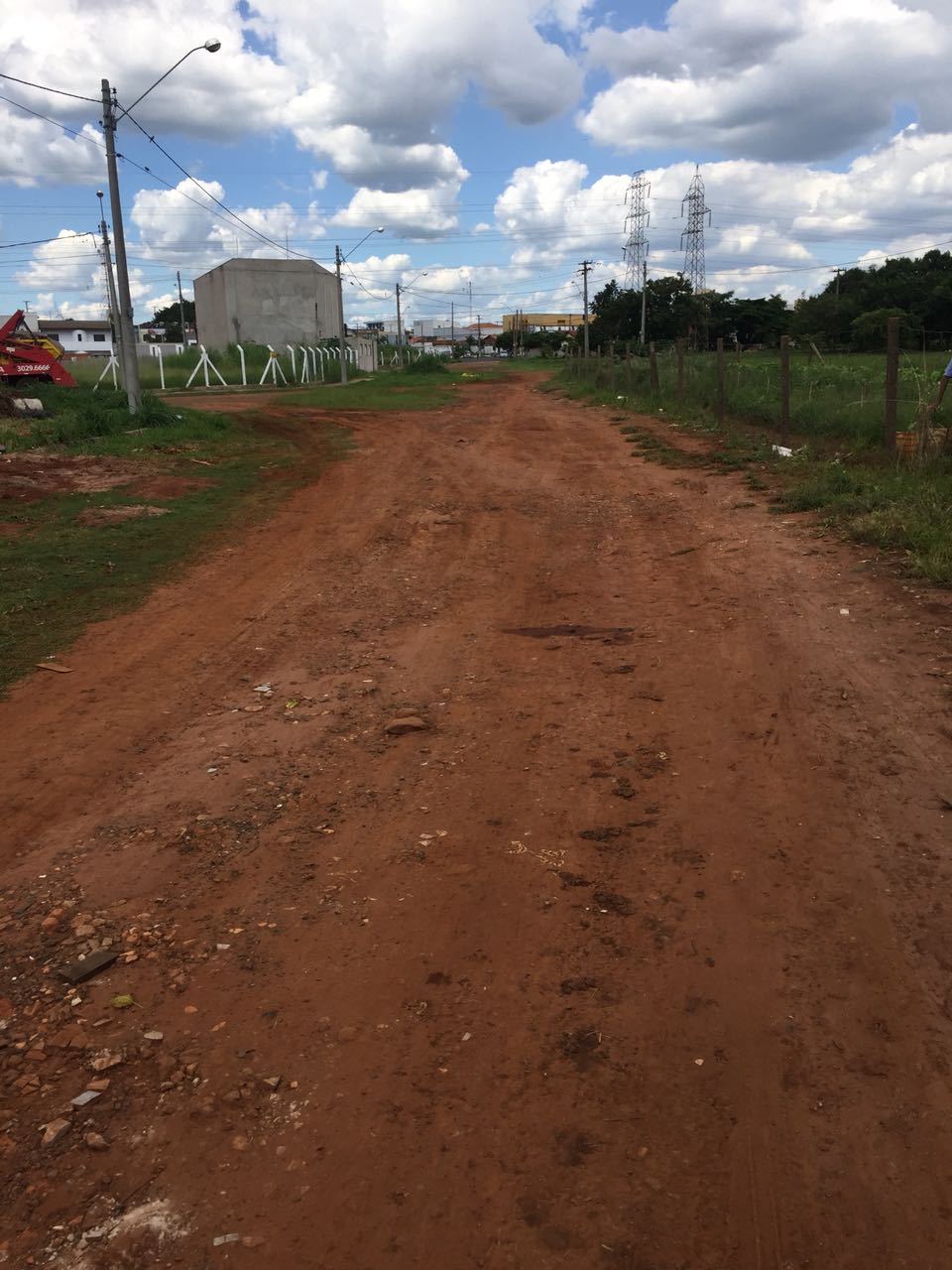 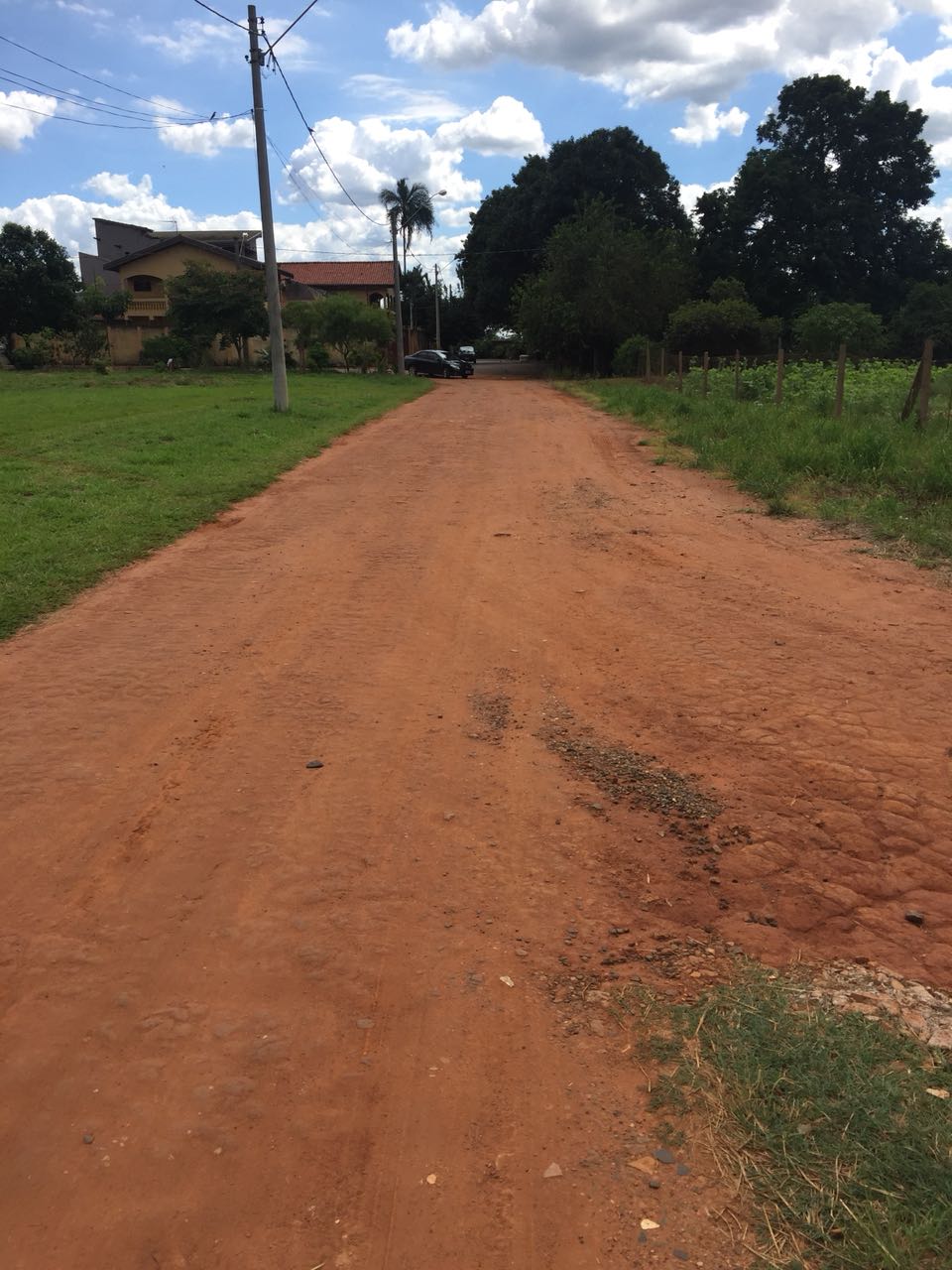 Rua Jaguariuna                                    Rua Itupeva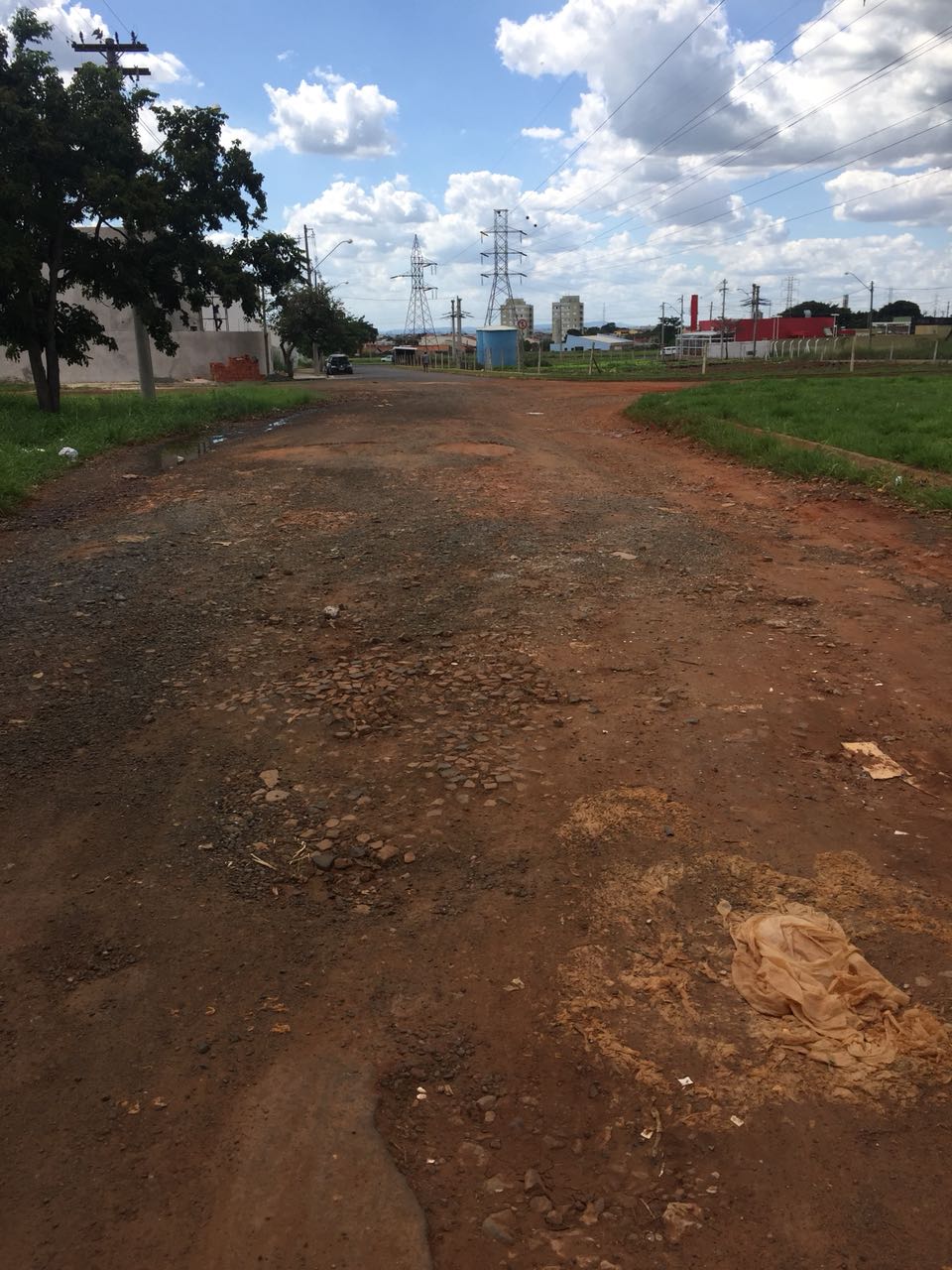                                              Rua Ipeúna